Figure 4.2 Dimensions of uncertainty in organizational environments.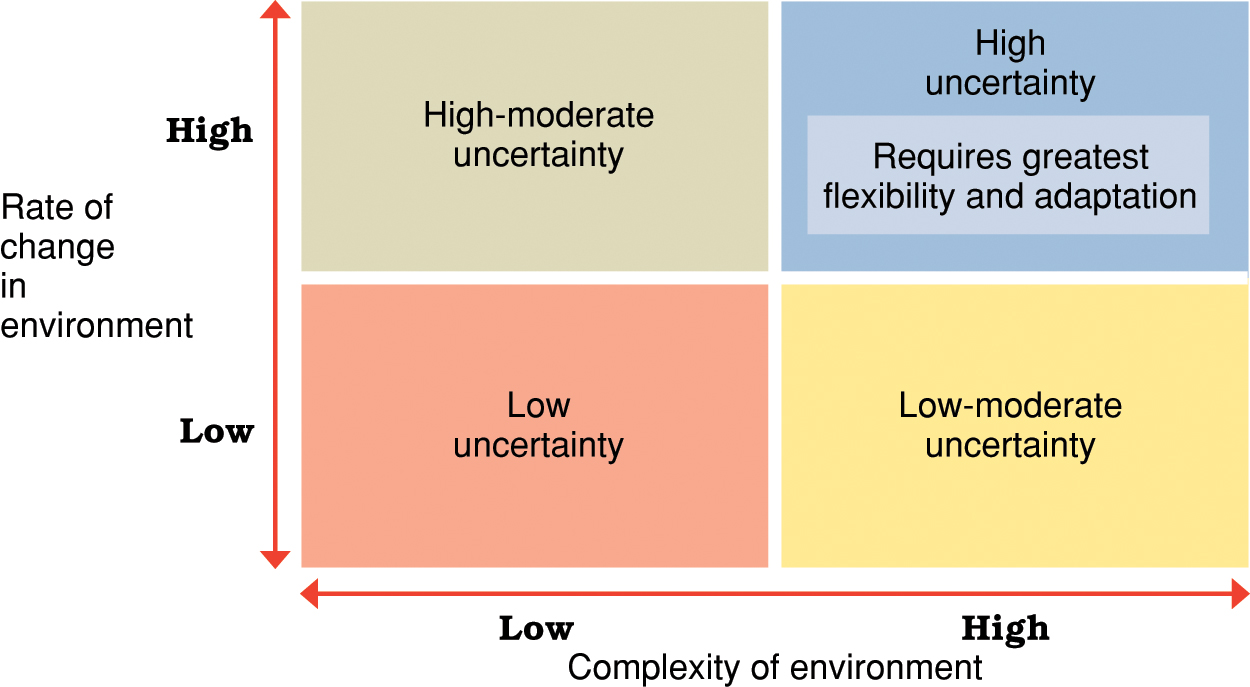 